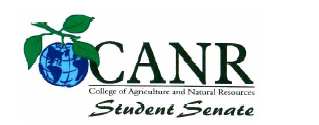 2017-2018 Outstanding Academic Advisor AwardDue by midnight on March 29, 2018Send Nominations to: Amy Leitch (leitcha1@msu.edu) Subject line: ANR Outstanding Academic AdvisorName of Nominee:_____________________________________Department:__________________________________________Years nominee has been at MSU:_______________________Student making nomination: _________________Nominator’s phone #_____________Department of nominator:_______________________________1. Please describe the qualities that make your nominee an outstanding academic advisor.2. What makes him/her stand out from other CANR advisors?3. In what ways has your advisor helped you set and reach your academic and professional goals in agriculture and/or natural resources?4. Does your advisor have responsibilities in addition to academic advising (such as administrative duties, teaching, research, advisor to a student group, etc.) Please list.5. Please make any additional comments you would like considered in the selection of the outstanding academic advisor in our college {*attachments of additional letters are acceptable}. 